KARTA PRZEDMIOTUUwaga: student otrzymuje ocenę powyżej dostatecznej, jeżeli uzyskane efekty kształcenia przekraczają wymagane minimum..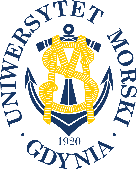 UNIWERSYTET MORSKI W GDYNIWydział Zarządzania i Nauk o Jakości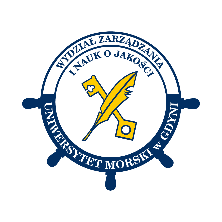 Kod przedmiotuNazwa przedmiotuw jęz. polskimGRY MENEDŻERSKIEKod przedmiotuNazwa przedmiotuw jęz. angielskimMANAGEMENT GAMESKierunekZarządzanieSpecjalnośćEkonomia MenedżerskaPoziom kształceniastudia pierwszego stopniaForma studiówniestacjonarneProfil kształceniaogólnoakademickiStatus przedmiotuobowiązkowyRygorzaliczenie z ocenąSemestr studiówLiczba punktów ECTSLiczba godzin w tygodniuLiczba godzin w tygodniuLiczba godzin w tygodniuLiczba godzin w tygodniuLiczba godzin w semestrzeLiczba godzin w semestrzeLiczba godzin w semestrzeLiczba godzin w semestrzeSemestr studiówLiczba punktów ECTSWCLPWCLPVI4918Razem w czasie studiówRazem w czasie studiówRazem w czasie studiówRazem w czasie studiówRazem w czasie studiówRazem w czasie studiów27272727Wymagania w zakresie wiedzy, umiejętności i innych kompetencjiWiedza z zakresu ekonomii i zarządzania, umiejętność analizy procesów w przedsiębiorstwie i jego otoczeniu oraz gotowość do uczenia się.Cele przedmiotuSprawdzenie zdobytej wiedzy przez studentów w ciągu studiów poprzez rozegranie gry symulacyjnej.Osiągane efekty uczenia się dla przedmiotu (EKP)Osiągane efekty uczenia się dla przedmiotu (EKP)Osiągane efekty uczenia się dla przedmiotu (EKP)SymbolPo zakończeniu przedmiotu student:Odniesienie do kierunkowych efektów uczenia sięEKP_01zna zależności występujące między podmiotami na rynku NK_W01,NK_W02, NK_W07, NK_U01,  NK_K02EKP_02potrafi podjąć racjonalne decyzje w oparciu o posiadane informacje rynkoweNK_W02, NK_W05, NK_W07, NK_U01, NK_U07, NK_K02EKP_03umie wykorzystać teorię w celu wyjaśnienia podjętych przez siebie działańNK_W01, NK_W07, NK_U01, NK_U07, NK_K02EKP_04potrafi rozwiązywać problemy związane z prowadzeniem działalności gospodarczej NK_W02, NK_W05, NK_W06, NK_U01, NK_U07, NK_K02EKP_05potrafi w sposób komunikatywny oraz z użyciem specjalistycznej terminologii wyrażać swoje zdanie i formułować opinieNK_W01, NK_W07, NK_U01, NK_U05, NK_K02Treści programoweLiczba godzinLiczba godzinLiczba godzinLiczba godzinOdniesienie do EKPTreści programoweWCLPOdniesienie do EKPPlanowanie strategiczne (segmentacja klientów, projektowanie produktów, projektowanie strategii cenowych, strategia marketingowa)23  EKP_01, EKP_02, EKP_04Analiza rynku i produktów (udziały rynkowe, dynamika rynku)12EKP_03, EKP_05Szacowanie potencjału rynku12EKP_01, EKP_02, OKP_03Koncepcja strategii12EKP_01, EKP_02, EKP_03, EKP_04, EKP_05Projektowanie portfela produktów12EKP_01, EKP_02, EKP_03Planowanie produkcji13EKP_01, EKP_02, EKP_03Budowa sieci dystrybucji12EKP_01, EKP_02, EKP_03Zarządzanie zasobami ludzkimi12  EKP_03, EKP_04, EKP_05Łącznie godzin918Metody weryfikacji efektów uczenia się dla przedmiotuMetody weryfikacji efektów uczenia się dla przedmiotuMetody weryfikacji efektów uczenia się dla przedmiotuMetody weryfikacji efektów uczenia się dla przedmiotuMetody weryfikacji efektów uczenia się dla przedmiotuMetody weryfikacji efektów uczenia się dla przedmiotuMetody weryfikacji efektów uczenia się dla przedmiotuMetody weryfikacji efektów uczenia się dla przedmiotuMetody weryfikacji efektów uczenia się dla przedmiotuMetody weryfikacji efektów uczenia się dla przedmiotuSymbol EKPTestEgzamin ustnyEgzamin pisemnyKolokwiumSprawozdanieProjektPrezentacjaZaliczenie praktyczneInneEKP_01XXXXEKP_02XXXEKP_03XXXXEKP_04XXXEKP_05XXXXKryteria zaliczenia przedmiotuZaliczenie laboratorium: rozegranie gry symulacyjnej. Wykonanie projektu. Zaliczenie wykładu: test 12 pytań zamkniętych (student powinien odpowiedzieć na co najmniej 60% punktów możliwych do uzyskania).Ocena końcowa (O) z przedmiotu składa się ze średniej ważonej zaliczenia wykładu (W) i laboratorium (L) według wzoru O=25%W+75%L.Nakład pracy studentaNakład pracy studentaNakład pracy studentaNakład pracy studentaNakład pracy studentaNakład pracy studentaForma aktywnościSzacunkowa liczba godzin przeznaczona na zrealizowanie aktywnościSzacunkowa liczba godzin przeznaczona na zrealizowanie aktywnościSzacunkowa liczba godzin przeznaczona na zrealizowanie aktywnościSzacunkowa liczba godzin przeznaczona na zrealizowanie aktywnościSzacunkowa liczba godzin przeznaczona na zrealizowanie aktywnościForma aktywnościWCLLPGodziny kontaktowe91818Czytanie literatury151515Przygotowanie do zajęć ćwiczeniowych, laboratoryjnych, projektowych1515Przygotowanie do egzaminu, zaliczenia101515Opracowanie dokumentacji projektu/sprawozdania1010Uczestnictwo w zaliczeniach i egzaminach2Udział w konsultacjach 255Łącznie godzin387878Sumaryczna liczba godzin dla przedmiotu116116116116116Sumaryczna liczba punktów ECTS dla przedmiotu44444Liczba godzinLiczba godzinLiczba godzinECTSECTSObciążenie studenta związane z zajęciami praktycznymi78787833Obciążenie studenta na zajęciach wymagających bezpośredniego udziału nauczycieli akademickich38383811Literatura podstawowaKamińska T., Kubska-Maciejewicz B., Laudańska-Trynka J., Teoria podejmowania decyzji przez podmioty rynkowe, Wydawnictwo UG, Gdańsk 2000 Kahneman D., Pułapki myślenia. O myśleniu szybkim i wolnym, Media Rodzina 2012Bolesta-Kukułka K., Decyzje menedżerskie, PWE, Warszawa 2004Robbins S.P., Skuteczne podejmowanie decyzji, PWE, Warszawa 2005Literatura uzupełniającaBieniok H., Halama H., Ingram M., Podejmowanie decyzji menedżerskich, Akademia Ekonomiczna w Katowicach, Katowice 2006Wrzosek W., Funkcjonowanie rynku, PWE, Warszawa 2002Tyszka T., Zaleśkiewicz T., Racjonalność decyzji. Pewność i ryzyko, PWE, Warszawa 2001Studia przypadkówOsoba odpowiedzialna za przedmiotOsoba odpowiedzialna za przedmiotdr Agnieszka CzarneckaUMGPozostałe osoby prowadzące przedmiotPozostałe osoby prowadzące przedmiotdr inż. Anetta WaśniewskaKZiE